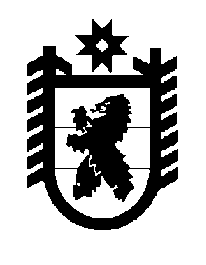 Российская Федерация Республика Карелия    ПРАВИТЕЛЬСТВО РЕСПУБЛИКИ КАРЕЛИЯПОСТАНОВЛЕНИЕот  1 октября 2018 года № 368-Пг. Петрозаводск О внесении изменений в постановление Правительства 
Республики Карелия от 3 марта 2014 года № 49-ППравительство Республики Карелия п о с т а н о в л я е т:Внести в государственную программу Республики Карелия «Экономическое развитие и инновационная экономика», утвержденную постановлением Правительства Республики Карелия от 3 марта 2014 года                № 49-П (Собрание законодательства Республики Карелия, 2014, № 3, ст. 388; № 12, ст. 2345; 2015, № 6, ст. 1141; № 10, ст. 1986; 2016, № 4, ст. 808; № 9,                  ст. 1950; 2017, № 1, ст. 54; № 5, ст. 899; № 9, ст. 1785; 2018, № 2; ст. 263; Официальный интернет-портал правовой информации (www.pravo.gov.ru),               24 июля 2018 года, № 1000201807240001), следующие изменения:1) в паспорте государственной программы Республики Карелия «Экономическое развитие и инновационная экономика Республики Карелия»:позицию «Объем финансового обеспечения государственной программы» изложить в следующей редакции:2) позицию «Объем финансового обеспечения подпрограммы» паспорта подпрограммы 1 «Формирование благоприятной инвестиционной среды» изложить в следующей редакции:3) позицию «Объем финансового обеспечения подпрограммы» паспорта подпрограммы 2 «Развитие малого и среднего предпринимательства» изложить в следующей редакции:4) позицию «Объем финансового обеспечения подпрограммы» паспорта подпрограммы 3 «Развитие инновационной деятельности» изложить в следующей редакции:5) в абзаце третьем пункта 11 подраздела «Методика расчета и условия предоставления субсидий из бюджета Республики Карелия местным бюджетам на реализацию мероприятия по государственной поддержке малого и среднего предпринимательства, включая крестьянские (фермерские) хозяйства, а также молодежного предпринимательства, софинансируемых за счет субсидий из федерального бюджета» раздела II слова «механизмы транспортных средств» заменить словами «механизмы, транспортные средства»;6) в приложении 1:дополнить пунктами 1.1.1.1.17, 1.1.1.1.18 следующего содержания:пункт 1.3.1.1.2 изложить в следующей редакции:7) в приложении 2:дополнить пунктом 1.1.1.1.6 следующего содержания:дополнить пунктами 1.1.1.4.0, 1.1.1.4.1 следующего содержания:пункт 2.1.2.1.12 изложить в следующей редакции:8) в приложении 4:позиции «Государственная программа», «Подпрограмма 1» изложить в следующей редакции:дополнить позицией «Мероприятие 1.1.1.1.6» следующего содержания:дополнить позициями «Основное мероприятие 1.1.1.4.0», «Мероприятие 1.1.1.4.1» следующего содержания:позицию «Подпрограмма 2» изложить в следующей редакции:позицию «Мероприятие 2.1.2.1.12» изложить в следующей редакции:позицию «Мероприятие 2.1.2.1.17» изложить в следующей редакции:позицию «Подпрограмма 3» изложить в следующей редакции:позицию «Мероприятие 3.1.1.1.2» изложить в следующей редакции:9) в приложении 5:позиции «Государственная программа», «Подпрограмма 1» изложить в следующей редакции:позицию «Основное мероприятие 1.1.1.1.0» изложить в следующей редакции:дополнить позицией «Основное мероприятие 1.1.1.4.0» следующего содержания:позицию «Подпрограмма 2» изложить в следующей редакции: позицию «Основное мероприятие 2.1.2.1.0» изложить в следующей редакции:позиции «Подпрограмма 3», «Основное мероприятие 3.1.1.1.0» изложить в следующей редакции:                             Глава                    Республики Карелия                                                                                                А.О. Парфенчиков«Объем финансового обеспечения государствен-ной программыГодВсего, тыс. рублейВ том числеВ том числе«Объем финансового обеспечения государствен-ной программыГодВсего, тыс. рублейза счет средств бюджета Республики Карелияза счет целевых безвозмездных поступлений в бюджет Республики Карелия«Объем финансового обеспечения государствен-ной программы201429 312,4028 708,20604,20«Объем финансового обеспечения государствен-ной программы2015149 587,6075 829,5073 758,102016371 267,80124 249,50247 018,302017335 644,68116 711,70218 932,982018356 137,20169 599,10186 538,102019228 195,3067 815,30160 380,002020596 608,00164 785,50431 822,50Итого2 066 752,98747 698,801 319 054,18»;««Объем финансового обеспечения государствен-ной программыГодВсего, тыс. рублейВ том числеВ том числе««Объем финансового обеспечения государствен-ной программыГодВсего, тыс. рублейза счет средств бюджета Республики Карелияза счет целевых безвозмездных поступлений в бюджет Республики Карелия««Объем финансового обеспечения государствен-ной программы201413 044,0013 044,000,00««Объем финансового обеспечения государствен-ной программы201552 370,0052 370,000,002016254 825,3045 100,00209 725,302017191 090,0021 800,00169 290,002018216 334,0052 390,00163 944,002019160 430,0050,00160 380,002020351 000,008 700,00342 300,00Итого1 239 093,30193 454,001 045 639,30»;««Объем финансового обеспечения государствен-ной программыГодВсего, тыс. рублейВ том числеВ том числе««Объем финансового обеспечения государствен-ной программыГодВсего, тыс. рублейза счет средств бюджета Республики Карелияза счет целевых безвозмездных поступлений в бюджет Республики Карелия««Объем финансового обеспечения государствен-ной программы201587 158,1013 400,0073 758,10201650 693,0013 400,0037 293,00201782 846,4833 400,0049 446,48201879 232,1056 638,0022 594,1020199 000,009 000,000,002020123 100,0034 300,0088 800,00Итого432 029,68160 138,00271 891,68»;««Объем финансового обеспечения государствен-ной программыГодВсего, тыс. рублейВ том числеВ том числе««Объем финансового обеспечения государствен-ной программыГодВсего, тыс. рублейза счет средств бюджета Республики Карелияза счет целевых безвозмездных поступлений в бюджет Республики Карелия««Объем финансового обеспечения государствен-ной программы20146 500,006 500,000,00««Объем финансового обеспечения государствен-ной программы20151 000,001 000,000,0020161 000,001 000,000,0020171 000,001 000,000,0020181 000,001 000,000,0020190,000,000,00202046 380,0046 380,000,00Итого56 880,0056 880,000,00»;«1.1.1.1.17.количество субъектов, получивших финансиро-вание из Фонда венчур-ных инвестиций Респуб-лики Карелии на реализа-цию инновационных проектовединиц000001001.1.1.1.18.количество субъектов, получивших финансиро-вание из Фонда развития промышленности Республики Карелии на реализацию проектовединиц00000100»;«1.3.1.1.2.количество проектов, поддержанных совместно федеральным государст-венным бюджетным учреждением «Россий-ский фонд фундаменталь-ных исследований» и Правительством Республики Карелияединиц01281210101010»;«1.1.1.1.6.Мероприятие.Субсидия Фонду венчурных инвестиций Республики Карелия на реализацию мероприятий, направ-ленных на оказание финансовой поддержки субъектам деятельности в сфере инноваций, и осуществление расходов по его содержаниюМинистерство экономического развития и промышленности Республики Карелия20182020количество субъектов, получивших финансирова-ние из Фонда венчурных инвестиций Республики Карелии на реализацию инновационных проектов, – 1снижение инновационной активности действующих инновационных компаний1.1.1.1.17»;«1.1.1.4.0.Основное мероприятие.Создание благоприятных условий для развития промышленности в Республике КарелияМинистерство экономического развития и промышленности Республики Карелия20182020повышение предпринима-тельской активности в сфере промышленного производстваснижение предпринима-тельской активности в сфере промышленногопроизводства1.1.1.1.181.1.1.4.1.Мероприятие.Субсидия Фонду развития промышленности Республики Карелия на реализацию мероприя-тий, направленных на оказание финансовой поддержки субъектам деятельности в сфере промышлен-ности, и осуществление расходов по его содержаниюМинистерство экономического развития и промышленности Республики Карелия20182020количество субъектов, получивших финансирова-ние из Фонда развития промышленности Республики Карелия на реализацию проектов, – 1снижение активности действующих промышлен-ных предприятий 1.1.1.1.18»;«2.1.2.1.12.Мероприятие.                                   Реализация мероприятий по госу-дарственной поддержке малого и среднего предпринимательства, включая крестьянские (фермер-ские) хозяйства, а также молодеж-ного предпринимательства (созда-ние и (или) развитие инфраструк-туры поддержки субъектов малого и среднего предпринимательства, направленной на содействие развитию системы кредитования, – субсидия некоммерческой организации «Фонд по содействию кредитованию субъектов малого и среднего предпринимательства Республики Карелия (микрокре-дитная компания)» в форме имущественного взноса) Министерство экономического развития и промышленности Республики Карелия20172020количество субъектов малого и среднего предпри-нимательства, получивших государственную под-держку в виде микрозаймов в Фонде по содействию кредитованию субъектов малого и среднего предпринимательства Республики Карелия (микрокредитной компании), – 52снижение экономической активности субъектов малого и среднего предпринимательства1.2.1.2.28»;««Государ-ственная программа«Экономиче-ское развитие и инновационная экономика»всегоXXXX29 312,40149 587,60371 267,80335 644,68356 137,20228 195,30*596 608,00*««Государ-ственная программа«Экономиче-ское развитие и инновационная экономика»Министерство экономического развития и промышленности Республики Карелия804XXX29 312,40102 287,60126 542,50153 654,68169 599,1067 815,30254 308,00««Государ-ственная программа«Экономиче-ское развитие и инновационная экономика»Министерство строительства, жилищно-комму-нального хозяй-ства и энергетики Республики Карелия811XXX0,0047 300,00244 725,30181 990,00186 538,10160 380,00342 300,00Подпрог-рамма 1Подпрог-рамма 1«Формирование благоприятной инвестиционной среды»всегоXXXX13 044,0052 370,00254 825,30191 090,00216 334,00160 430,00351 000,00Подпрог-рамма 1Подпрог-рамма 1«Формирование благоприятной инвестиционной среды»Министерство экономического развития и промышленности Республики Карелия804XXX13 044,005 070,0010 100,009 100,0052 390,0050,008 700,00Министерство строительства, жилищно-комму-нального хозяй-ства и энергетики Республики Карелия811XXX0,0047 300,00244 725,30181 990,00163 944,00160 380,00342 300,00»;«Меро-приятие1.1.1.1.6субсидия Фонду венчурных инвес-тиций Республики Карелия на реали-зацию мероприя-тий, направленных на оказание финан-совой поддержки субъектам деятель-ности в сфере инно-ваций, и осуществ-ление расходов по его содержанию Министерство экономического развития и промышленности Республики Карелия804041209101723406300,000,000,000,001 000,000,000,00»;«Основное меро-приятие 1.1.1.4.0создание благоприятных условий для развития про-мышленности в Республике КарелияМинистерство экономического развития и промышленности Республики Карелия804041209102723106300,000,000,000,0039 000,000,000,00Меро-приятие 1.1.1.4.1субсидия Фонду развития про-мышленности Республики Карелия на реализацию мероприятий, направленных на оказание финансовой поддержки субъектам деятельности в сфере промыш-ленности, и осуществление расходов по его содержаниюМинистерство экономического развития и промышленности Республики Карелия804041209102723106300,000,000,000,0039 000,000,000,00»;«Подпрог-рамма 2«Развитие малого и сред-него предприни-мательства»всегоXXXX0,0087 158,1050 693,0082 846,4879 232,19 000,00*123 100,00*«Подпрог-рамма 2«Развитие малого и сред-него предприни-мательства»Министерство экономического развития и промышленности Республики Карелия804XXX0,0087 158,1050 693,0082 846,4879 232,19000,00123 100,00»;«Меро-приятие 2.1.2.1.12реализация меро-приятий по государ-ственной поддержке малого и среднего предпринимательства, включая крестьянские (фермерские) хозяй-ства, а также моло-дежного предприни-мательства (создание  и (или) развитие инфраструктуры поддержки субъектов малого и среднего предпринимательства, направленной на содействие развитию системы кредитова-ния, – субсидия некоммерческой организации «Фонд по содействию креди-тованию субъектов малого и среднего предпринимательства Республики Карелия (микрокредитная компания)» в форме имущественного взноса) Министер-ство эконо-мического развития и промышлен-ности Республики Карелия804041209202R52736300,000,000,0040 491,487 336,280,000,00»;«Меро-приятие 2.1.2.1.17возмещение части затрат субъектов малого и среднего предпринимательства на добровольную сертификацию продукцииМинистер-ство эконо-мического развития и промышлен-ности Республики Карелия804041209202723208100,000,000,000,00500,000,000,00»;«Подпрог-рамма 3«Развитие инновационной деятельности»всегоXXXX6 500,001 000,001 000,001 000,001000,000,0046 380,00«Подпрог-рамма 3«Развитие инновационной деятельности»Министерство экономического развития и промышленности Республики Карелия804XXX6 500,001 000,001 000,001 000,001000,000,0046 380,00»;»;«Меро-приятие 3.1.1.1.2поддержка научных проектовМинистерство экономического развития и промышленности Республики Карелия804011209301722508121 000,001 000,001 000,001 000,001000,000,000,00»;«Государ-ственная прог-рамма«Экономи-ческое разви-тие и иннова-ционная экономика»всеговсего29 312,40152 600,10374 331,20336 644,68357 637,20229 195,30602 611,00«Государ-ственная прог-рамма«Экономи-ческое разви-тие и иннова-ционная экономика»бюджет Республики Карелиясредства бюджета Республики Карелия, за исключением целевых федеральных средств28 708,2075 829,50124 249,50116 711,70169 599,1067 815,30168 785,50средства, поступающие в бюджет Республики Карелия из федерального бюджета604,2073 758,10247 018,30218 932,98186 538,1160 380,00431 822,50431 822,50безвозмездные поступления в бюджет Республики Карелия от государственной корпора-ции – Фонда содействия реформированию жилищно-коммунального хозяйства (далее – Фонд содействия реформированию ЖКХ)0,000,000,000,000,000,000,000,00бюджеты муниципальных образованийбюджеты муниципальных образований0,003 012,503 063,401 000,001 500,001 000,002 003,002 003,00государственные внебюджетные фонды Российской Федерациигосударственные внебюджетные фонды Российской Федерации0,000,000,000,000,000,000,000,00территориальные государственные внебюджетные фондытерриториальные государственные внебюджетные фонды0,000,000,000,000,000,000,000,00юридические лицаюридические лица0,000,000,000,000,000,000,000,00Подпрог-рамма 1«Формиро-вание благо-приятной инвестицион-ной среды»всеговсего13 044,0052 370,00254 825,30191 090,00216 334,0189 230,00189 230,0017 050,00Подпрог-рамма 1«Формиро-вание благо-приятной инвестицион-ной среды»бюджет Республики Карелиясредства бюджета Республики Карелия, за исключением целевых федеральных средств13 044,0052 370,0045 100,0021 800,0052 390,028 850,0028 850,0017 050,00Подпрог-рамма 1«Формиро-вание благо-приятной инвестицион-ной среды»бюджет Республики Карелиясредства, поступающие в бюджет Республики Карелия из федерального бюджета0,000,00209 725,30169 290,00163 944,0160 380,00160 380,000,00Подпрог-рамма 1«Формиро-вание благо-приятной инвестицион-ной среды»бюджет Республики Карелиябезвозмездные поступления в бюджет Республики Карелия от государственной корпора-ции – Фонда содействия реформированию ЖКХ0,000,000,000,000,000,000,000,00Подпрог-рамма 1«Формиро-вание благо-приятной инвестицион-ной среды»бюджеты муниципальных образованийбюджеты муниципальных образований0,000,000,000,000,000,000,000,00Подпрог-рамма 1«Формиро-вание благо-приятной инвестицион-ной среды»государственные внебюджетные фонды Российской Федерациигосударственные внебюджетные фонды Российской Федерации0,000,000,000,000,000,000,000,00Подпрог-рамма 1«Формиро-вание благо-приятной инвестицион-ной среды»территориальные государственные внебюджетные фондытерриториальные государственные внебюджетные фонды0,000,000,000,000,000,000,000,00юридические лицаюридические лица0,000,000,000,000,000,000,000,00»;«Основное меро-приятие1.1.1.1.0создание благоприятных условий для привлечения инвестиций в экономику Республики Карелиявсеговсего13 044,005 070,00254 825,30191 090,00177 334,00160 430,00351 000,00«Основное меро-приятие1.1.1.1.0создание благоприятных условий для привлечения инвестиций в экономику Республики Карелиябюджет Республики Карелиясредства бюджета Республики Карелия, за исключением целевых федеральных средств13 044,005 070,0045 100,0021 800,0013 340,0050,008 700,00«Основное меро-приятие1.1.1.1.0создание благоприятных условий для привлечения инвестиций в экономику Республики Карелиябюджет Республики Карелиясредства, поступающие в бюджет Республики Карелия из федерального бюджета0,000,00209 725,30169 290,00163 994,00160 380,00342 300,00«Основное меро-приятие1.1.1.1.0создание благоприятных условий для привлечения инвестиций в экономику Республики Карелиябюджет Республики Карелиябезвозмездные поступления в бюджет Республики Карелия от государственной корпора-ции – Фонда содействия реформированию ЖКХ0,000,000,000,000,000,000,00«Основное меро-приятие1.1.1.1.0создание благоприятных условий для привлечения инвестиций в экономику Республики Карелиябюджеты муниципальных образованийбюджеты муниципальных образований0,000,000,000,000,000,000,00«Основное меро-приятие1.1.1.1.0создание благоприятных условий для привлечения инвестиций в экономику Республики Карелиягосударственные внебюджетные фонды Российской Федерациигосударственные внебюджетные фонды Российской Федерации0,000,000,000,000,000,000,00«Основное меро-приятие1.1.1.1.0создание благоприятных условий для привлечения инвестиций в экономику Республики Карелиятерриториальные государственные внебюджетные фондытерриториальные государственные внебюджетные фонды0,000,000,000,000,000,000,00Основное меро-приятие1.1.1.1.0создание благоприятных условий для привлечения инвестиций в экономику Республики Карелияюридические лицаюридические лица0,000,000,000,000,000,000,00»;«Основное меро-приятие
1.1.1.4.0 создание благоприят-ных условий для развития промышлен-ности в Республике Карелия»всеговсего0,000,000,000,0039 000,000,000,00«Основное меро-приятие
1.1.1.4.0 создание благоприят-ных условий для развития промышлен-ности в Республике Карелия»бюджет Республики Карелиясредства бюджета Республики Карелия, за исключением целевых федеральных средств0,000,000,000,0039 000,000,000,00«Основное меро-приятие
1.1.1.4.0 создание благоприят-ных условий для развития промышлен-ности в Республике Карелия»бюджет Республики Карелиясредства, поступающие в бюджет Республики Карелия из федерального бюджета0,000,000,000,000,000,000,00безвозмездные поступления в бюджет Республики Карелия от государственной корпора-ции – Фонда содействия реформированию ЖКХ0,000,000,000,000,000,000,00бюджеты муниципальных образованийбюджеты муниципальных образований0,000,000,000,000,000,000,00государственные внебюджетные фонды Российской Федерациигосударственные внебюджетные фонды Российской Федерации0,000,000,000,000,000,000,00территориальные государственные внебюджетные фондытерриториальные государственные внебюджетные фонды0,000,000,000,000,000,000,00юридические лицаюридические лица0,000,000,000,000,000,000,00»;««Подпрог-рамма 2«Развитие малого и среднего предприни-мательства»всеговсего090 170,6053 736,4083 846,4880 732,110 000,00125 103,00««Подпрог-рамма 2«Развитие малого и среднего предприни-мательства»бюджет Республики Карелиясредства бюджета Республики Карелия, за исключением целевых федеральных средств013 400,0013 400,0033 400,0056 638,09 000,0034 300,00««Подпрог-рамма 2«Развитие малого и среднего предприни-мательства»бюджет Республики Карелиясредства, поступающие в бюджет Республики Карелия из федерального бюджета0,0073 758,1037 293,0049 446,4822 594,100,0088 800,00««Подпрог-рамма 2«Развитие малого и среднего предприни-мательства»бюджет Республики Карелиябезвозмездные поступления в бюджет Республики Карелия от государственной корпора-ции – Фонда содействия реформированию ЖКХ0,000,000,000,000,000,000,00««Подпрог-рамма 2«Развитие малого и среднего предприни-мательства»бюджеты муниципальных образованийбюджеты муниципальных образований0,000,000,000,001 500,001 000,002 003,00««Подпрог-рамма 2«Развитие малого и среднего предприни-мательства»государственные внебюджетные фонды Российской Федерациигосударственные внебюджетные фонды Российской Федерации0,000,000,000,000,000,000,00««Подпрог-рамма 2«Развитие малого и среднего предприни-мательства»территориальные государственные внебюджетные фондытерриториальные государственные внебюджетные фонды0,000,000,000,000,000,000,00юридические лицаюридические лица0,000,000,000,000,000,000,00»;«Основ-ное меро-приятие 2.1.2.1.0финансовая поддержка малого и среднего предприни-мательствавсеговсего0,0089 582,6051 019,4083 066,4879 732,19 420,00117 123,00«Основ-ное меро-приятие 2.1.2.1.0финансовая поддержка малого и среднего предприни-мательствабюджет Республики Карелиясредства бюджета Республики Карелия, за исключением целевых федеральных средств0,0012 812,0012 663,0032 620,0055 638,08 420,0031 520,00«Основ-ное меро-приятие 2.1.2.1.0финансовая поддержка малого и среднего предприни-мательствабюджет Республики Карелиясредства, поступающие в бюджет Республики Карелия из федерального бюджета0,0073 758,1035 293,0049 446,4822 594,100,0083 600,00«Основ-ное меро-приятие 2.1.2.1.0финансовая поддержка малого и среднего предприни-мательствабюджет Республики Карелиябезвозмездные поступления в бюджет Республики Карелия от государственной корпора-ции – Фонда содействия реформированию ЖКХ0,000,000,000,000,000,000,00«Основ-ное меро-приятие 2.1.2.1.0финансовая поддержка малого и среднего предприни-мательствабюджеты муниципальных образованийбюджеты муниципальных образований0,003 012,503 063,401 000,001 500,001 000,002 003,00«Основ-ное меро-приятие 2.1.2.1.0финансовая поддержка малого и среднего предприни-мательствагосударственные внебюджетные фонды Российской Федерациигосударственные внебюджетные фонды Российской Федерации0,000,000,000,000,000,000,00«Основ-ное меро-приятие 2.1.2.1.0финансовая поддержка малого и среднего предприни-мательстватерриториальные государственные внебюджетные фондытерриториальные государственные внебюджетные фонды0,000,000,000,000,000,000,00юридические лицаюридические лица0,000,000,000,000,000,000,00»;«Подпрог-рамма 3«Развитие инновацион-ной деятель-ности»всеговсего6 500,001 000,001 000,001 000,001000,000,0046 380,00«Подпрог-рамма 3«Развитие инновацион-ной деятель-ности»бюджет Республики Карелиясредства бюджета Республики Карелия, за исключением целевых федеральных средств6 500,001 000,001 000,001 000,001000,000,0046 380,00«Подпрог-рамма 3«Развитие инновацион-ной деятель-ности»бюджет Республики Карелиясредства, поступающие в бюджет Республики Карелия из федерального бюджета0,000,000,000,000,000,000,00«Подпрог-рамма 3«Развитие инновацион-ной деятель-ности»бюджет Республики Карелиябезвозмездные поступления в бюджет Республики Карелия от государственной корпора-ции – Фонда содействия реформированию ЖКХ0,000,000,000,000,000,000,00«Подпрог-рамма 3«Развитие инновацион-ной деятель-ности»бюджеты муниципальных образованийбюджеты муниципальных образований0,000,000,000,000,000,000,00«Подпрог-рамма 3«Развитие инновацион-ной деятель-ности»государственные внебюджетные фонды Российской Федерациигосударственные внебюджетные фонды Российской Федерации0,000,000,000,000,000,000,00территориальные государственные внебюджетные фондытерриториальные государственные внебюджетные фонды0,000,000,000,000,000,000,00юридические лицаюридические лица0,000,000,000,000,000,000,00Основ-ное меро-приятие 3.1.1.1.0поддержка научно-исследова-тельских и опытно-конструктор-ских работ в Республике Карелиявсеговсего6 500,001 000,001 000,001 000,001000,000,000,00Основ-ное меро-приятие 3.1.1.1.0поддержка научно-исследова-тельских и опытно-конструктор-ских работ в Республике Карелиябюджет Республики Карелиясредства бюджета Республики Карелия, за исключением целевых федеральных средств6 500,001 000,001 000,001 000,001000,000,000,00Основ-ное меро-приятие 3.1.1.1.0поддержка научно-исследова-тельских и опытно-конструктор-ских работ в Республике Карелиябюджет Республики Карелиясредства, поступающие в бюджет Республики Карелия из федерального бюджета0,000,000,000,000,000,000,00Основ-ное меро-приятие 3.1.1.1.0поддержка научно-исследова-тельских и опытно-конструктор-ских работ в Республике Карелиябюджет Республики Карелиябезвозмездные поступления в бюджет Республики Карелия от государственной корпора-ции – Фонда содействия реформированию ЖКХ0,000,000,000,000,000,000,00Основ-ное меро-приятие 3.1.1.1.0поддержка научно-исследова-тельских и опытно-конструктор-ских работ в Республике Карелиябюджеты муниципальных образованийбюджеты муниципальных образований0,0050,000,000,000,000,000,00Основ-ное меро-приятие 3.1.1.1.0поддержка научно-исследова-тельских и опытно-конструктор-ских работ в Республике Карелиягосударственные внебюджетные фонды Российской Федерациигосударственные внебюджетные фонды Российской Федерации0,000,000,000,000,000,000,00Основ-ное меро-приятие 3.1.1.1.0поддержка научно-исследова-тельских и опытно-конструктор-ских работ в Республике Карелиятерриториальные государственные внебюджетные фондытерриториальные государственные внебюджетные фонды0,000,000,000,000,000,000,00юридические лицаюридические лица0,000,000,000,000,000,000,00».